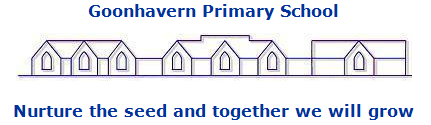 Year 3 Objectives Place ValueAddition and Subtraction Multiplication and DivisionAlgebraFractionsShapeMeasurementStatisticsCOUNTINGCount from 0 in multiples of 4, 8, 50 and 100; Find 10 or 100 more or less than a given number. Count on/back in 10s, 100s from any two and three-digit number.Recognise two-digit and three-digit multiples of 2, 5, and 10 and three-digit. multiples of 50 and 100.COMPARING NUMBERS Compare and order numbers up to 1 000 and position them on a number line.Order a set of three-digit numbers, saying which one is more or less, and give a number which lies between them. Recognise odd/even numbers to 100.IDENTIFYING, REPRESENTING & ESTIMATING NUMBERS Identify, represent and estimate numbers using different representations. Read and begin to write the vocabulary of estimation and approximation. READING & WRITING NUMBERS Read and write numbers up to 1 000 in numerals and in words.UNDERSTANDING PLACE VALUERecognise the place value of each digit in a three-digit number (hundreds, tens, ones). ROUNDING Round any two – digit number to the nearest 10 or 100.Round any three-digit number to the nearest 100.PROBLEM SOLVING Solve number problems and practical problems involving these ideas.Solve number puzzles.  Explain methods and reasoning orally and in writing.Investigate general statements about familiar numbers, and give examples that match them.NUMBER BONDS Recall addition, subtraction facts for each number up to at least 20.Recall pairs that make 20.Recall pairs of multiples of 100 that make 1000.MENTAL CALCULATION Add and subtract numbers mentally, including: a three-digit number and ones, a three-digit number and tens, a three-digit number and hundreds. Add three two-digit numbers. Partition into tens and units and recombine.Round up or down and adjust: 127 + 49 (127 + 50 – 1) Or 139 + 45 (140 + 45 – 1).Add/subtract 1, 10, 100 to any whole number.Add/subtract 9, 19, 29… and 11, 21, 31…Recognise that addition can be done in any order.Put larger number first in order to count on.       Identify near doubles.Bridge through a multiple of 10 and adjust.Add three then four single–digit numbers mentally.Add three or four small numbers by putting the largest number first and/or finding pairs that total 10. Understand that subtraction is the inverse of addition.Say a subtraction statement equivalent to an addition statement and vice versa.Find a small difference by counting up from the smaller number.WRITTEN METHODS Add and subtract numbers with up to three digits, using formal written methods of columnar addition and subtraction. Use partitioning and number line as backups.Use informal pencil and paper methods to support, record or explain: TU + TU, HTU + TU and HTU + HTU.  Use informal pencil and paper methods to support, record or explain: TU – TU and HTU – TU.INVERSE OPERATIONS, ESTIMATING & CHECKING ANSWERS Estimate the answer to a calculation and use inverse operations to check answers. Check sums by adding in different order.Check subtraction with addition.PROBLEM SOLVING Solve problems, including missing number problems, using number facts, place value, and more complex addition and subtraction. Choose appropriate number operations and calculation methods to solve word problems with one or more steps. Explain and record methods informally.MULTIPLICATION & DIVISION FACTS Recall multiplication facts in x10 table and derive division facts.Recall multiplication facts in x2 table and derive division facts.Recall and use multiplication and division facts for the 3, 4 and 8 multiplication tables. Derive doubles of whole numbers to 15, corresponding halves.Derive doubles of whole numbers to 20, corresponding halves. Understand multiplication as repeated addition and as an array.Read and begin to write related vocabulary. Recognise that multiplication can be done in any order.To multiply by 10/100, shift the digits one / two places to the left.Begin to find remainders after division. Round up or down after division.MENTAL CALCULATION Write and calculate mathematical statements for multiplication and division using the multiplication tables that they know, including for two-digit numbers times one-digit numbers, using mental and progressing to formal written methods.Understand division as grouping or sharing. Read and begin to write the related vocabulary. Recognise division is inverse of multiplication.WRITTEN CALCULATION Write and calculate mathematical statements for multiplication and division using the multiplication tables that they know, including for two-digit numbers times one-digit numbers, using mental and progressing to formal written methods. Say or write division statement corresponding to multiplication statement.PROBLEM SOLVING Solve problems, including missing number problems, involving multiplication and division, including positive integer scaling problems and correspondence problems in which n objects are connected to m objects.INVERSE OPERATIONS, ESTIMATING & CHECKING ANSWERS Check multiplication in a different order.EQUATIONS Solve problems, including missing number problems, using number facts, place value, and more complex addition and subtraction. Solve problems, including missing number problems, involving multiplication and division, including integer scaling.FORMULAE Use formulae to find perimeter.SEQUENCES Completing number and shape patterns.Create and describe simple number sequences.Finding all the possible sequences. e.g: RTR, TRR...COUNTING IN FRACTIONAL STEPS Count up and down in tenths.RECOGNISING FRACTIONS Recognise, find and write fractions of a discrete set of objects: unit fractions and non-unit fractions with small denominators. Recognise that tenths arise from dividing an object into 10 equal parts and in dividing one – digit numbers or quantities by 10. Recognise and use fractions as numbers: unit fractions and non-unit fractions with small denominators.Recognise unit fractions 1/2,  1/3, 1/4, 1/5, 1/10, and use them to find fractions of shapes and numbers. Begin to recognise fractions that are several parts of a whole 2/3, 3/4, 3/10. Know that 1/2 lies between 1/4 and 3/4. Estimate a simple fraction (proportion) of a shape.COMPARING FRACTIONSCompare and order unit fractions, and fractions with the same denominators Compare two familiar fractions.  COMPARING DECIMALS Order decimals.ROUNDING INCLUDING DECIMALS Round whole numbers to the nearest 10, 100, 1000.Round decimals to the nearest 1 decimal place.EQUIVALENCE Recognise and show, using diagrams, equivalent fractions with small denominators. Begin to recognise simple equivalent fractions, e.g. 5/10 is equivalent to 1/2, 5/5 to 1 whole.ADDITION & SUBTRACTION OF FRACTIONS Add and subtract fractions with the same denominator within one whole (e.g. 5/7 + 1/7 = 6/7).PROBLEM SOLVING Solve problems that involve all of the above.IDENTIFYING SHAPES & THEIR PROPERTIES Classify and describe 3-D and 2-D shapes, referring to reflective symmetry, faces, sides/edges, vertices, angles.Identify and sketch lines of symmetry, recognise shapes with no line of symmetry.Sketch reflection of simple shape in a mirror.DRAWING & CONSTRUCTING Draw 2-D shapes and make 3-D shapes using modelling materials; recognise 3-D shapes in different orientations and describe them.COMPARING & CLASSIFYING Compare and sort common 2-D and 3-D shapes and everyday objects. Use data handling to compare and sort shapes (a Venn diagram or Carroll Diagram).Investigate general statements about shapes, and suggest examples to match them. ANGLES Recognise angles as a property of shape or a description of a turn.Identify right angles in 2-D shapes and in the environment.Identify right angles, recognise that two right angles make a half-turn, three make three quarters of a turn and four a complete turn; identify whether angles are greater than or less than a right angle.Compare angles with a right angle, saying whether they are more or less.Identify horizontal and vertical lines and pairs of perpendicular and parallel lines.COMPARING & ESTIMATING Compare durations of events, for example to calculate the time taken by particular events or tasks.MEASURING & CALCULATING measure, compare, add and subtract: lengths (m/cm/mm); Use ruler to draw and measure lines to nearest half cm.Choose an appropriate number operation and calculation method to solve word problems. Measure and compare using m, cm. Know relationship m, cm; km, m.Use decimal notation for m and cm. Suggest suitable units and equipment to estimate or measure lengths, including km.              Read scales and dials. Identify unlabelled divisions on a number line or measuring scale.Record to nearest whole / half unit, or as mixed units (e.g. 3 m 20 cm).mass (kg/g); Measure and compare using kilograms and grams, and know the relationship between them. Suggest suitable units and equipment to estimate or measure mass.Read scales. Record measurements using mixed units, or to the nearest whole/half unit (e.g. 3.5 kg).volume/capacity (l/ml) Read scales to the nearest division.Measure and compare using litres and millilitres, and know the relationship between them. Suggest suitable units and equipment to estimate or measure capacity.Read scales. Record measurements using mixed units, or to the nearest whole/half unit (e.g. 3.5 litres).Choose appropriate number operations and calculation methods to solve measurement word problems with one or more steps. Explain and record method.Measure the perimeter of simple 2-D shapes. Add and subtract amounts of money to give change, using both £ and p in practical contextsRecognise all coins and notes. Find totals, give change and work out how to pay.Solve problems involving money.TELLING THE TIME Tell and write the time from an analogue clock, including 12-hour and 24-hour clocks.Estimate and read time with increasing accuracy to the nearest minute; record and compare time in terms of seconds, minutes, hours and o’clock; use vocabulary such as a.m./p.m., morning, afternoon, noon and midnight. Read time to 5 minutes on analogue and 12-hour digital clocks (e.g. 9:40).Use a calendar. Choose appropriate number operations and calculation methods to solve time word problems with one or two steps. Explain and record method. Check results.CONVERTING Know the number of seconds in a minute and the number of days in each month, year and leap year. Use units of time and relationship between them.INTERPRETING, CONSTRUCTING & PRESENTING DATA Interpret and present data using bar charts, pictograms and tables. Solve a given problem by organising and interpreting data in bar charts – intervals labelled in ones then twos.SOLVING PROBLEMS Solve one-step and two-step questions [e.g. ‘How many more?’ and ‘How many fewer?’] using information presented in scaled bar charts and pictograms and tables.Solve a given problem by organising and interpreting data in frequency tables, and in pictograms with the symbol representing two units.Solve a given problem by organising and interpreting data in Venn and Carroll diagrams – one criterion.